Scribendi Inc.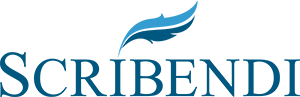 304-405 Riverview DriveChatham, Ontario N7M 0N3 Canada	ReceiptDate: Task No.:2021-09-04 812004 ReturnedOffice use onlyPAID IN FULLThe client is responsible for remitting all local taxes and fees to the relevant authorities.Thank you for your business!All orders subject to our terms of service: https://www.scribendi.com/termsGST/HST #: 89219 5702 RT0001	QST #: 1225989199 TQ0001CustomerFaisal Al Jabr Al HafufAl Hasa--- Select One ---31982Saudi ArabiaFaisal Al Jabr Al HafufAl Hasa--- Select One ---31982Saudi ArabiaWordsDescriptionDescriptionTOTAL2,114Academic Proofreading in 7 days Submitted files:Plastic and Aesthetic Surgery Among Medical Students: A Cross-Sectional Study.pdfAcademic Proofreading in 7 days Submitted files:Plastic and Aesthetic Surgery Among Medical Students: A Cross-Sectional Study.pdfUSD 66.97Sub Total ShippingSub Total ShippingSub Total ShippingUSD 66.97Sub Total ShippingSub Total ShippingSub Total ShippingUSD 0.00Tax Rate(s)Tax Rate(s)NoneUSD 0.00Tax Rate(s)Tax Rate(s)TOTALTOTALTOTALUSD 66.97